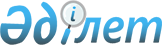 О предоставлении социальной помощи на приобретение топлива специалистам государственных организаций здравоохранения, социального обеспечения, образования, культуры, спорта и ветеринарии, проживающим и работающим в сельских населенных пунктахРешение Таласского районного маслихата Жамбылской области от 20 апреля 2020 года № 71-7. Зарегистрировано Департаментом юстиции Жамбылской области 22 апреля 2020 года № 4570.
      В соответствии со статьей 6 Закона Республики Казахстан от 23 января 2001 года "О местном государственном управлении и самоуправлении в Республике Казахстан", пунктом 5 статьи 18 Закона Республики Казахстан от 8 июля 2005 года "О государственном регулировании развития агропромышленного комплекса и сельских территорий", Таласский районный маслихат РЕШИЛ:
      1. Утвердить порядок и размер оказания социальной поддержки по оплате коммунальных услуг и приобретению топлива за счет бюджетных средств специалистам государственных организаций здравоохранения, социального обеспечения, образования, культуры, спорта и ветеринарии, проживающим и работающим в сельских населенных пунктах Таласского района согласно приложению.
      2. Признать утратившим силу решение маслихата Таласского района от 31 мая 2018 года № 36-3 "О предоставлении социальной помощи на приобретение топлива специалистам социального обеспечения, образования, культуры, спорта, ветеринарии проживающим в сельских населенных пунктах" (зарегистрирован в Реестре государственной регистрации нормативных правовых актов № 3859, опубликован 27 июня 2018 года в Эталонном контрольном банке нормативных правовых актов Республики Казахстан).
      3. Контроль за исполнением настоящего решения возложить на постоянную комиссию Таласского районного маслихата по вопросам культуры и социально-правовой защиты населения.
      4. Настоящее решение всупает в силу со дня государственной регистрации в органах юстиции и вводится в действие по истечении десяти календарных дней после дня его первого официального опубликования. Порядок и размер оказания социальной поддержки по оплате коммунальных услуг и приобретению топлива специалистам государственных организаций здравоохранения, социального обеспечения, образования, культуры, спорта и ветеринарии, проживающим и работающим в сельских населенных пунктах Таласского района Глава 1. Общие положения
      1. Социальная поддержка по оплате коммунальных услуг и приобретению топлива за счет бюджетных средств (далее – социальная поддержка) оказывается специалистам государственных организаций здравоохранения, социального обеспечения, образования, культуры, спорта и ветеринарии, проживающим и работающим в сельских населенных пунктах Таласского района (далее – специалисты).
      Сноска. Пункт 1 с изменениями, внесенными решением Таласского районного маслихата Жамбылской области от 16.04.2021 № 5-3 (вводится в действие по истечении десяти календарных дней после дня его первого официального опубликования).


      2. Назначение социальной поддержки осуществляется уполномоченным органом – государственным учреждением "Отдел занятости и социальных программ акимата Таласского района". Глава 2. Порядок оказания социальной поддержки
      3. Социальная поддержка оказывается без истребования заявлений от специалистов на основании сводных списков, утвержденных первыми руководителями государственных организаций.
      4. Социальная поддержка осуществляется путем перечисления на лицевые счета специалистов через банки второго уровня или организации, имеющие лицензии на соответствующие виды банковских операций. Глава 3. Размер оказания социальной поддержки
      5. Социальная поддержка специалистам оказывается один раз в год за счет бюджетных средств в размере 5 (пять) месячных расчетных показателей.
					© 2012. РГП на ПХВ «Институт законодательства и правовой информации Республики Казахстан» Министерства юстиции Республики Казахстан
				
      Председатель сессии

      Таласского районного маслихата 

М. Несипбаев

      Секретарь маслихата

      Таласского района 

А. Тулебаев
Приложение к решению
Таласского районного маслихата
от 20 апреля 2020 года № 71-7